Aanvraagformulier voor een subsidieAanvrager:Naam aanvrager/organisatie	-Rechtsvorm van de organisatie	-(Post)adres	-Postcode en plaats	-(Post)bankrekeningnummer	-Naam contactpersoon	-Adres	-Postcode en woonplaats	-Telefoon, fax, e-mail	-Gegevens over het project, waarvoor de subsidie wordt aangevraagd:Naam van het project
--
--Beknopte omschrijving
--
--Gegevens over het tijdpad
--
--Doel van het project
--
--Eventueel samenwerkende organisaties
--
--Gevraagde financiële bijdrage
--
--Financiële gegevens over het project
--
--Verdere toelichting
--
--Evaluatie
--
--Datum en plaats: --Mailen naar de secretaris van dorpsraad Vierlingsbeek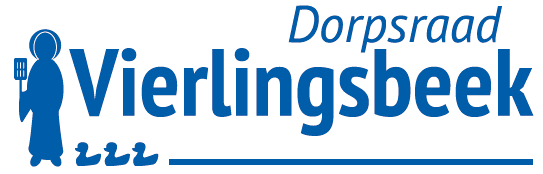 Correspondentieadres secretaris Bas van TreekHeihoekscheweg 75, 5821 GH Vierlingsbeek.e-mail: dorpsraad-vierlingsbeek@vierlingsbeek-groeningen.nlKvK Brabant 54889103